A virágmag álmaA versben egy margarétamag téli álmáról olvashatunk. Olvasd el a verset figyelmesen!Rajzold le, miről álmodik a mag! Két képet készíts, egyet arról, hogy mit szeretne, és egyet arról, hogy mit nem!Képzeld el, hogy tavasz van, és a magból csodaszép margaréta nyílt ki. Színezd ki kedved szerint és rajzold le a környezetét!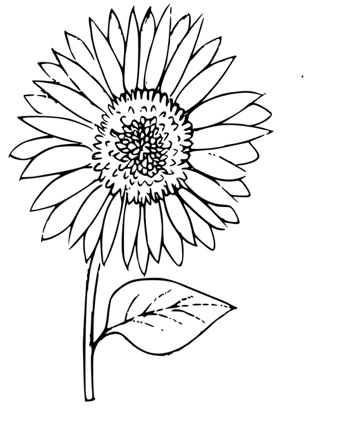 